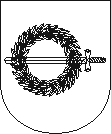 KLAIPĖDOS RAJONO SAVIVALDYBĖS ADMINISTRACIJOS DIREKTORIUSĮSAKYMASDĖL ŽEMĖS SKLYPŲ (KAD. NR. 5558/0003:425; 5558/0003:426) MAZŪRIŠKIŲ K., SENDVARIO SEN., KLAIPĖDOS R. SAV. DETALIOJO PLANO RENGIMO2021 m.                d. Nr. AV-Gargždai	Vadovaudamasis Lietuvos Respublikos teritorijų planavimo įstatymo 28 straipsnio 2 dalimi, Kompleksinio teritorijų planavimo dokumentų rengimo taisyklių, patvirtintų Lietuvos Respublikos aplinkos ministro 2014 m. sausio 2 d. įsakymu Nr. D1-8 „Dėl kompleksinio teritorijų planavimo dokumentų rengimo taisyklių patvirtinimo“ 316 punktu ir atsižvelgdamas į planavimo iniciatoriaus prašymą:  	1. P r a d e d u  rengti žemės sklypų (kad. Nr. 5558/0003:425; 5558/0003:426) Mazūriškių k., Sendvario sen., Klaipėdos r. sav. (schema pridedama) detalųjį planą, numatantį koreguoti detaliojo plano, reg. Nr. T00063903, sprendinius (planavimo tikslai – nekeičiant pagrindinės žemės sklypo naudojimo paskirties, sujungti esamus žemės sklypus bei nustatyti teritorijos naudojimo reglamentą. Esant poreikiui, suformuoti sklypą inžinerinės infrastruktūros koridoriui ir šiam sklypui pakeisti naudojimo būdą į susisiekimo ir inžinerinių tinklų koridorių teritorijos).	2. Pavedu Architektūros ir teritorijų planavimo skyriui Teritorijų planavimo proceso inicijavimo sutarties projekte nustatyti, kad teritorijų planavimo dokumento rengėją savo nuožiūra pasirenka ir teritorijų planavimo dokumento rengimą finansuoja planavimo iniciatorius.Šis įsakymas per vieną mėnesį nuo jo įteikimo ar pranešimo suinteresuotai šaliai apie viešojo administravimo subjekto veiksmus (atsisakymą atlikti veiksmus) dienos gali būti skundžiamas Lietuvos administracinių ginčų komisijos Klaipėdos apygardos skyriui (Herkaus Manto g. 37, LT-92236, Klaipėda) arba Regionų apygardos administracinio teismo Klaipėdos rūmams (Galinio Pylimo g. 9, LT-91230 Klaipėda) Lietuvos Respublikos administracinių bylų teisenos įstatymo nustatyta tvarka.Direktorius                                                                                                                        Justas Ruškys